Tvůj přítel nemůže být každýVždy se ujisti, koho si přidáváš do přátelSociální sítě jsou skvělé, ale vždy na nich musíme být opatrníPrověřujte si profily uživatelů, kteří vás kontaktují pouze přes internet, a neznáte jejich pravou identituNa Facebooku je zhruba pětina falešných profilůDávejte si pozor na zveřejňování osobních informací na sociálních sítíchPokud by vám byl nějaký uživatel na internetu podezřelý, poraďte se s dospělým (rodiči, učiteli, výchovnými poradci)Internet má sloní paměť, co v jeho prostředí publikuji, už nemohu smazat nebo změnitNe každý, kdo ti dá na internetu lajk, je hned tvým přítelemPraví přátelé jsou ti, kdo ti pomohou, když ti je nejhůřI u přátel buď obezřetný při vyptávání na různé informaceTestuj si profily neznámých uživatelů (Skype hovor, selfie s papírem a domluveným textem)Jsi-li mladý uživatel, nepoužívej jako profilové foto svou podobiznu, vymysli si a používej přezdívku a snaž se vyhnout zveřejnění mobiluPokud s někým nechceš komunikovat, nekomunikujAktivně pracuj s ohlašováním kyberšikany na Facebooku, Instagramu a dalších sociálních sítích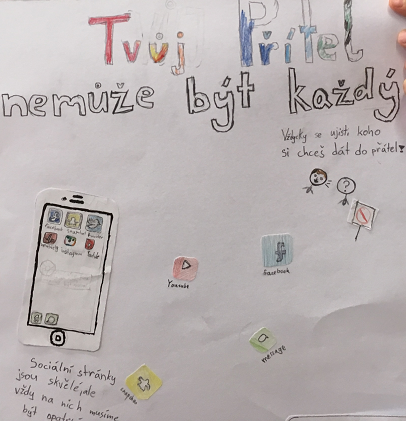 